  Preface2016 Resource GuideThe lack of economic opportunities in Northampton County has created an increased need for public resources for citizens in this county. The purpose of this Resource Guide is to make the citizens of Northampton County aware of opportunities and services that are readily available to them in their time of need.  Please contact Northampton County Health Department if you have any concerns or suggestions regarding this directory including any updates on resources available to the citizens of Northampton County.  This Resource Guide is updated every year beginning in the month of November through the end of December.This guide is not intended as an endorsement, recommendation or approval of any service or agency that is listed.    Northampton County Health Department9495 NC Highway 305P.O. Box 635Jackson, NC  27845(252) 534-5841 www.northamptonhd.comTABLE OF CONTENTSResources								PagesCounty Government							 3 - 7					Towns in Northampton County						  8 - 9     		Emergency Services – County                                                        		       9                                                                                                         Emergency Services – Towns                                                                             10   Education                                                                                                            11 Child Care                                                                                                           12Social Services                                                                                                   13Food Pantries                                                                                                     14Hospitals                                                                                                             14Health                                                                                                          15 - 17Nursing and Rehabilitation                                                                                 18Transportation                                                                                                    19Employment                                                                                                       19Housing                                                                                                              19Northampton CountyResource Guide	County GovernmentOrganization			Address			Phone			What Do They DoCommissioners		    Districts                                                           TownshipsCounty Manager		    Address			Phone			What Do They Do County Attorney                              Address			Phone			What Do They DoNorthampton CountyResource GuideCounty GovernmentOrganization		Address			Phone	                                               What Do They Do	Northampton CountyResource GuideCounty GovernmentOrganization		   Address			Phone			                     What Do They DoNorthampton CountyResource GuideCounty GovernmentOrganization		               Address			Phone			What Do They DoNorthampton CountyResource GuideCounty GovernmentOrganization		Address				Phone		             What Do They DoNorthampton CountyResource GuideTowns in Northampton CountyOrganization		Address				Phone			         What Do They Do	Northampton CountyResource GuideTowns in Northampton CountyOrganization		Address				Phone			         What Do They Do  Emergency Services - County      Organization                                Address	   Phone				What Do They DoNorthampton CountyResource GuideEmergency Services -Towns     Organization		        Address				Phone			What Do They DoNorthampton CountyResource GuideEducationOrganization		        Address				Phone			What Do They DoNorthampton CountyResource GuideChild Care Organization		        Address				Phone			What Do They DoNorthampton CountyResource GuideSocial Services Organization		        Address				Phone			What Do They DoNorthampton CountyResource GuideFood PantriesOrganization		        Address				Phone			What Do They Do	HospitalsOrganization	                   Address			Phone			           What Do They DoNorthampton CountyResource GuideHealthOrganization	                     Address			Phone			             What Do They DoNorthampton CountyResource GuideHealthOrganization		     Address				Phone			        What Do They DoNorthampton CountyResource GuideHealthOrganization	Address				Phone			           What Do They DoNorthampton CountyResource GuideNursing and RehabilitationOrganization		        Address			Phone				What Do They DoNorthampton CountyResource GuideTransportationOrganization		        Address			Phone				What Do They DoEmploymentOrganization		        Address			Phone				What Do They DoHousingOrganization		        Address			Phone				What Do They DoNorthampton County Board of Commissioners100 W. Jefferson StreetP.O. Box 808Jackson NC  27845(252) 534-2501Set policies and budgets for Northampton County.Robert Carter Chair4Seaboard and WiccacaneeChester Deloatch Vice Chair3Roanoke and JacksonCharles Tyner1ConwayGeneva Riddick-Faulkner2Rich SquareFannie P. Green5Occoneechee, Pleasant Hill and Gaston TownshipsKimberly Turner108 W. Jefferson StreetP.O. Box 808Jackson, NC  27845(252) 534-2501The Chief Administrator of County Government.  Responsible to the Board of County Commissioners for directing and supervising the administration of all County offices, departments, Board of Commissions and agencies under the general control of the Board of Commissioners.Scott McKellar108 W. Jefferson StreetP.O. Box 808Jackson, NC  27845(252) 534-2501Reviews contracts entered into by the County and provide legal advice and counsel to local government. Northampton County Board of Elections9495 NC Highway 305 Jackson, NC  27845(252) 534-5681The Board of Elections maintains voter registration records and encourages the participation of all eligible voters in the election process.Northampton County Building Inspection Department9495  Hwy 305P.O. Box 97Jackson, NC  27845(252) 534-5171Provides construction permitting, inspection, enforcement, and related information to the Northampton County community. Our their objective is to ensure the safe and code-compliant construction of buildings, and to enforce building code compliance to provide safe, healthy environments in which to live, work and play.Northampton County Clerk of Superior Court102 West Jefferson Street,P.O. Box 217Jackson, NC 27845(252) 534-1631(252) 534-1641Probate of wills, Incompetency proceedings, Trusts, Foreclosure under power of sale. Operates unified record keeping system of all civil actions, special proceedings, estates, criminal actions, juvenile actions. Northampton County Community Development Department9495 NC Hwy 305Jackson, NC  27845(252) 534-1905Administers the County's subdivision, zoning and flood plain management ordinances and issues related land use permits.  Works closely with property owners, contractors, surveyors and real estate developers to assist them in obtaining appropriate land use permits incompliance with ordinance. Northampton County Day Reporting Criminal Justice Partnership ProgramCenter114 West Jefferson StreetP.O. Box 975 Jackson, NC  27845(252) 534-1627Provides accountability and control over offenders on supervised probation while providing the necessary services to make them productive citizens. Northampton County Finance Department.104 West Jefferson Street,P.O. Box 663Jackson, NC 27845(252) 534-6171The Finance Office maintains an accurate accounting of all Local Government resources, obligations and assets in accordance with general accepted governmental accounting principles and by policies adopted by the Board of County Commissioners.Northampton County Land Records Office104 Thomas Bragg DriveP.O. Box 637Jackson, NC  27845(252) 534-5941Assignment of E-911.Assist public with property location and information. Northampton County Public Works9371 NC Hwy 305P.O. Box 68Jackson, NC  27845(252) 534-6341Protect the environment, and to maintain taxpayer investments of County owned properties through the provision of rural and municipal public water and wastewater services; rural, municipal, and commercial solid waste and recycling services; and the maintenance of County owned buildings and grounds. Northampton  County Recreation Department9536 Hwy 305P.O. Box 955Jackson, NC  27845(252) 534-1303Promote and encourage diverse leisure, recreation, and cultural opportunities to enrich the quality of life for all residents.Northampton County Register of Deeds104 Thomas Bragg StreetP.O. Box 128Jackson, NC  27845(252) 534-2511The Register of Deeds Office is responsible for the recording, indexing and preservation of all real estate records, vital records, UCC´s, plats and other miscellaneous records.Northampton County Sheriff’s Office105 W Jefferson StreetP.O. Box 176Jackson, NC  27845(252) 534-2611Protect the lives and property of the citizens of the County. The Sheriff´s Department fulfills its mission by enforcing the law, maintaining the County jail, providing courtroom security and investigating crimes.Northampton CountyTax Department204 Thomas Bragg DriveP.O. Box 637Jackson, NC  27845Primary Phone Number: (252) 534-4461Secondary Phone Number: (252) 534-3431Inventories and appraises real property and taxable personal property; bills and collects the tax and fees levied thereon by our local government or other tax jurisdictions within our County with equity and efficiency; investigates and eliminates situations reported that imply the inequity of taxation among property owners; maintains accounting records related to the above task; assures that these tasks are undertaken in strict accordance of State and local law.Northampton  CountyVeterans Service Office102 Jefferson StreetP.O. Box 74,Jackson, NC  27845(252) 534-2621Serves as the advocate for the County's veterans and their dependents by assisting them in their application for benefits from the Veterans Administration.Northampton County Office of Emergency ManagementP.O. Box 682
Jackson, NC  27845Responsible for the planning, coordination and operation of Emergency Management activities in Northampton County. Maintains liaison relationship with State and Federal authorities and the authorities of nearby political subdivision to insure the most effective operation of the emergency management plans.Northampton County Ambulance Service132 Landfill RoadP.O. Box 701
Jackson, NC  27845Provides primary Advance
Life Support emergency care to the citizens of Northampton County on a first out basis 24 hours per day, seven days per week.Northampton County   E911132 Landfill RoadP.O. Box 25
Jackson, NC  27845Provides 911 services to the citizens and visitors of Northampton County. The 911 center is the primary Public Safety Answering Point (PSAP).Northampton County Economic Development CommissionP.O. Box 685
Jackson, NC  27845(252) 534-1092The Northampton County Economic Development Commission is responsible for initiating, organizing and managing the County’s public sector efforts to strengthen the local economy, improve the standard of living and create sustainable, higher-wage employment opportunities for the people of Northampton County.Northampton  County Cooperative ExtensionP.O. Box 606Jackson, NC  27845(252) 534-2711Helps people improve the quality of their lives by providing research-based information and informal educational opportunities focused on issues and needs.Northampton County Health DepartmentAnd Home Health Agency9495 NC Highway 305P.O. Box 635Jackson, NC  27845(252) 534-5841Promotes health, prevent disease, and protect the environment (See detailed list of services under Health).  Northampton County Memorial Library207 W Jefferson StreetJackson, NC  27845(252) 534-3571Provides information and resources to  the community.9495 NC Highway 305Jackson, NC  27845252) 534-2591  Opt 2(252) 534-2591  Opt 3(252) 534-4741Provides quality leadership and customer service for the conservation of the County’s natural resources.P.O. Box 1034
Jackson, NC  27845Acts as an information and referral center for adults ages sixty and above. Provides medical and nutritional transportation for the county's senior citizens.Northampton  County Office Of Social Services9467 NC Highway 305Jackson, NC  27845Provides social services and financial assistance to individuals who meet eligibility criteria.Northampton County Chamber of Commerce102 E Jefferson StreetJackson, NC  27845(252) 534-1383A nonprofit membership organization representing businesses and individuals in North Carolina's northern coastal plain. The service area includes all of Northampton County.Northampton County Museum203 W Jefferson StreetJackson, NC 27845(252) 534-2911Historical preservation, presentation and genealogical research.Northampton County ABC Board205 E Jefferson StreetJackson, NC  27845(252) 534-4741Sales of alcoholic beverages – State controlled.Farm Service Agency9495 NC Highway 305 Jackson, NC  27845(252) 534-5331Administers farm programs, conservation disaster, direct cyclical payments, and commodity loans.Town of ConwayP.O. Box 365
Conway, NC 27820 (252) 585-0488Provides police, sewer and water services and town administration.Conway Volunteer Fire DepartmentP.O. Box 158Conway, NC  27820Primary Phone Number911Extinguish fires to save life and property primarily in the Conway Fire District.Conway/Severn Volunteer Rescue Squad314 Main StreetSevern, NC  27877P.O. Box 220Conway, NC  27820Primary Phone Number911Emergency rescue.Town of Garysburg504 Old Highway RoadGarysburg, NC  27831(252) 536-2167Provide police  and town administration.Garysburg Volunteer Fire DepartmentP.O. Drawer YGarysburg, NC  27831(252) 536-4557Extinguish fires to save life and property primarily in the Garysburg Fire District.Town of Gaston223 Craige StreetGaston, NC  27832(252) 537-1046Provide police and administration.Gaston Volunteer Fire DepartmentP.O. Box 700Gaston, NC  27832Primary Phone Number911Extinguish fires to save life and property primarily in the Gaston Fire District.Gaston Volunteer Rescue SquadP.O. Box 699Gaston, NC  27832Primary Phone number911Emergency rescue services. Town of JacksonJefferson StreetJackson, NC  27845(252) 534-3811Provide police, sewer and water services and town administration.Jackson Volunteer Fire Department102 Depot StreetJackson, NC  27845(252) 534-9937Extinguish fires to save life and property primarily in the Jackson Fire District.Jackson Volunteer Rescue Squad103 North Church Street, Jackson, NC 27845Primary Phone Number911Emergency rescue services.Town of Lasker207 East Church StreetLasker, NC  27845(252) 539-4014Provide town administration.Town of Rich Square306 W Jackson StRich Square, NC 27869(252) 539-2315Provides Police, sewer and water services and town administration.Rich Square Volunteer Fire Department 112 W. Jackson St.Rich Square, NC  27869(252) 539-4111Extinguish fires to save life and property primarily in the Rich Square Fire District.Roanoke Rapids Sanitary District (RRSD)1000 Jackson StreetRoanoke Rapids, NC  27870(252) 537-9137Provides water and sewer services to areas in and around Gaston. Also a primary water purchase source for Northampton County  Water System in western portion of County.Roanoke – Wildwood Volunteer Fire Department1448 River RoadHenrico, NC  27842(252) 533-4955(252) 586-5737Extinguish fires to save life and property primarily in the Henrico Fire District.Town of Seaboard102 West Central StreetSeaboard, NC  27876(252) 589-5061Provide police , sewer and water services and town administration.Town of Severn314 Main Street         Severn, NC  27877             (252) 585-0144             (252) 585-0144Provide police, sewer and water services and town administration.Provide police, sewer and water services and town administration.Town of Woodland         123 W. Main StreetWoodland, NC  27897         123 W. Main StreetWoodland, NC  27897(252) 587-7161(252) 587-7161Provide sewer and water services, limited police and town administrationNorthampton County Office of Emergency ManagementP.O. Box 682
Jackson, NC  27845Responsible for the planning, coordination and operation of Emergency Management activities in Northampton County. Purpose is to maintain liaison with State and Federal Authorities and the authorities of nearby political subdivision to insure the most effective operation of the emergency management plans.Northampton Ambulance Service132 Landfill RoadP.O. Box 701
Jackson, NC 27845Purpose is to provide primary Advance
Life Support emergency care to the citizens of Northampton County on a first out basis 24 hours per day, seven days per week.Northampton  E911132 Landfill RoadP.O. Box 25
Jackson, NC  27845Purpose is to provide 911 services to the citizens and visitors of Northampton County. The 911 center is the primary Public Safety Answering Point (PSAP).Conway Volunteer Fire DepartmentP.O. Box 158Conway, NC  27820Primary Phone Number911Extinguish fires to save life and property, primarily in the Conway Fire District.Conway/Severn Volunteer Rescue SquadP.O. Box 220Conway, NC  27820Primary Phone Number911 Emergency rescue.Garysburg Volunteer Fire DepartmentP.O. Drawer YGarysburg, NC  27831(252) 536-4557Extinguish fires to save life and property, primarily in the Garysburg Fire District. Gaston Volunteer Fire DepartmentP.O. Box 700Gaston, NC  27832Primary Phone Number911Extinguish fires to save life and property, primarily in the Gaston Fire District.Gaston Volunteer Rescue SquadP.O. Box 699Gaston, NC  27832Primary Phone number911Emergency Rescue.Jackson Volunteer Fire DepartmentP.O. Box 545Jackson, NC  27845(252) 534-9937Extinguish fires to save life and property, primarily in the Jackson Fire District.Jackson Volunteer Rescue Squad103 North Church Street, Jackson, NC 27845Primary Phone Number911 Emergency rescue.Lasker Volunteer Fire Department203 West Church StreetLasker, NC  27845Primary Phone Number911Extinguish fires to save life and property, primarily in the Lasker Fire District. Seaboard Volunteer Rescue Squad107 Clay StreetSeaboard, NC  27876(252) 589-7301Extinguish fires to save life and property, primarily in the Seaboard Fire District. Woodland Volunteer Fire DepartmentPO Box 226Woodland, NC 27897Primary Phone Number:911Extinguish fires to save life and property, primarily in the Woodland Fire District. Woodland Volunteer Rescue Squad205 Spruce StreetWoodland, NC  27897Primary Phone Number:(252) 587-2442EMS and Rescue.Roanoke- Wildwood Volunteer Fire Department1448 River RoadHenrico, NC  27842(252) 533-4955(252) 586-5737Extinguish fires to save life and property, primarily in the Woodland Fire District.Eastside EMS308 West Jackson StreetRich Square, NC  27869(252) 539-2211Emergency Rescue.Central Office Northampton County Schools320 Bagley DriveJackson, NC  27845(252) 534-1371Administration of Education.Northampton High School152 Hurricane DriveGaston, NC  27832(252) 537-1910Education  Grades          9 –12Conway Middle School400 Main StreetConway, NC  27820(252) 585-0312Education Grades           5--8Gaston Middle School400 Broughton Street,Gaston, NC  27832(252) 537-2520Education Grades           5-8Central Elementary School9742 NC Highway 305Jackson, NC  27845(252) 534-3381Education Grades           Pre K-4Gaston Elementary School400 Broughton Street,Gaston, NC  27832(252) 537-2520Education Grades            2-4Squire Academy Center Northampton County High School Early College4671 NC 46 Highway WGaston, NC  27832(252) 537-2877Education Grades            Pre K – 1Early College                    9-11Alternative School            Willis Hare Elementary School479 Willis Hare RoadPendleton, NC  27862(252) 585-1900Education Grades          Pre K - 4Gaston College Preparatory  School320 Pleasant Hill roadGaston, NC  27832(252) 308-6932Education Grades           5-12North East Academy210 Church StreetJackson, NC  27845(252) 539-2461 Education Grades        Pre K – 12Halifax Community College200 College DriveWeldon, NC  27890(252) 536-4221Education 2-Year Community CollegeRoanoke-Chowan Community College109 Community College RoadAhoskie, NC  27910(252) 862-1200Education 2-Year Community CollegeNorth Carolina Wesleyan College3400 N.  Wesleyan BlvdRocky Mount, NC  27804(252) 985-5197Education 4-Year CollegeShaw University Cape Center114 NC Highway 42 WestAhoskie, NC  27910(252) 332 5336Education 4-Year CollegeShaw University Cape Center
605 Sunset Avenue
Rocky Mount, NC 27802(252) 442-8008Education 4-year CollegeShaw University Cape Center2611 E. 10th Street
Greenville, NC  27836(252) 439-5339Education 4-Year CollegeEast Carolina UniversityEast Fifth StreetGreenville, NC 27858(252) 328-6131Education 4-year College Master’s Degree and Doctorate ProgramsChowan UniversityOne University Place
Murfreesboro, NC  27855
(252) 398-6500 
Education 4-Year CollegeNorth Carolina State University2200 Hillsborough StRaleigh, NC  27695(919) 515-2011Education 4-year college, Masters and Doctorate programs.University of North CarolinaChapel Hill, NC  27599(919) 962-2211Education 4-year college, Masters and Doctorate programs.A & J Kidde Land Child Care Center924 South Main StreetRich Square, NC  27869(252) 539-1011Child care providerCentral Elementary Schools9742 NC Highway 305Jackson, NC  27845(252) 534-3381Pre-K providerCreative Minds Learning Academy649 Phillips Hill RoadConway, NC  27845(252) 585-0038Child care providerJ & B child Care Center222 Reid RoadGarysburg, NC  27831(252) 536-5100Child care providerLittle Angel Day Care252 Reid RoadGarysburg, NC  27831(252) 676-3757Child care providerLittle Eagles Preschool210 Church StreetLasker, NC  27848(252) 539-2461Child care providerMelody’s Playground165 Warner Bridge RoadGarysburg, NC 27831(252) 535-3913Child care provider Morning Star Mission Home Day Care112 Hickory StreetGumberry, NC  27838(252) 678-4694Child care providerPowell Daycare110 Pear StreetGarysburg, NC  27831(252) 536-4229Child care providerRainbow Wonders Child Care167 Hilltop DriveGarysburg, NC  27831(252) 536-4902Child care providerReid’s Family Child Care Center507 Johnson StreetConway, NC  27820(252) 585-2000Child care providerSquire Elementary School4671 NC 46 Highway WestGaston, NC  27831(252) 537-2877Pre K providerTina’s University for Tots Child Care Center112 Walnut StreetRich Square, NC  27869(252) 539-4000Child care providerTina’s  Child Care World429 Main StreetSevern, NC  27877(252) 585-1931Child care providerTiny Impressions Child Care9690 Us 158 HighwayConway, NC  27820(252) 585-2004Child care providerWillis Hare Elementary School479 Willis Hare RoadPendleton, NC  27862(252) 585-1900Pre K providerWoodland Head Start505 West Main StreetWoodland, NC  27897(252) 587-1108Home based options up to 3 years oldEarly Head StartHead StartNorthampton  County Department of  Social Services9467 NC Highway 305Jackson, NC  27845Provides social services and financial assistance to individuals who meet eligibility criteria.Hannah’s PlaceP.O. Box 1392 Roanoke Rapids, NC 27870(252) 535-5946(252) 537-2882For battered women, victims of sexual assault. 24-Hour Crisis Line, Shelter,Informal counseling, Court Advocacy, Computer Literacy.Roanoke Chowan S.A.F.E.Shelter, Court Advocacy.Acronym: SAFE (Services for Abused Families with Emergencies) P.O. Box 98 Ahoskie, NC  27910Jackson –Call Gwen Watson(252) 534-1779Ahoskie – Call (252) 332-1933Shelter, Court Advocacy.Acronym: SAFE (Services for Abused Families with Emergencies)For victims of domestic violence and sexual assault. 24-Hour Crisis LineChoanoke Area Development AssociationAcronym: CADA120 Sessoms Drive Rich Square, NC  27869(252) 539-4155Administers programs impacting low-income residents.United Services Youth, Inc.P.O. Box 98Rich Square, NC  27869(252) 642-7762Serves at risk youth and their families.Hertford-Northampton Smart Start Partnership for Children711 East Vance StreetMurfreesboro, NC  27855(252) 398-4124Provides assistance in findingChild care.Triple PHalifax County Health DepartmentP.O. Box 1019 Dobbs streetHalifax, NC  27839(252) 583-5021Positive Parenting – Delivered to parents of children up to 12 years with Teen Triple P for parents of 12 to 16 year olds.  Designed to prevent as well as treat behavioral and emotional problems in children and teenagers. Encourages children to realize their potential.Branches Chapel Church610 Chapel Hill Church RoadRich Square, NC  27869(252) 539-2930Provide food to individuals in need of food.Galatia Baptist Church1197 Galatia RoadSeaboard, NC  27846(252) 585-1174Provide food to individuals in need of food.J W Faison Senior Center110 Ridge Crest Lane Jackson, NC  27845(252) 534-1012Provide food to individuals in need of food.Jackson United Methodist Church206 Thomas Bragg DriveJackson, NC  27845(252) 539-8711Provide food to individuals in need of food.120 Sessoms Drive Rich Square, NC 27869(252) 539-4155 Provide food to individuals in need of food.Halifax Regional  Medical Center250 Smith Church RoadRoanoke Rapids, NC  27870(252) 535-8011Health education services and treatment.Vidant Hospital Bertie1403 S King StreetWindsor, NC  27938(252) 794-6600Health education services and treatment.Vidant Hospital Edgecombe111 Hospital Drive 
Tarboro, NC  27886 
(252) 641-7700Health education services and treatments.Vidant Hospital Greenville2100  Stantonsburg RoadGreenville, NC   27835(252) 847-4100Health education services and treatments.Northampton County Health Department9495 NC Highway 305Jackson, NC  27845www.northamptonhd.com(252) 534-5841Case Management and OutreachCare Coordination for Children Program (CC4C)An at-risk population based care management approach for improving health outcomes and reducing costs for enrolled children.Pregnancy Care ManagementProgram is designed to improve birth outcomes by providing care management services for high risk women during pregnancy and for two months after delivery. North Carolina Health Check/Health ChoiceHealth Check and NC Health Choice for Children programs provide free or low cost health insurance to children and teens who qualify.Northampton County Health Department9495 NC Highway 305Jackson, NC 27845 www.northamptonhd.com(252) 534-5841Health EducationEducation on a variety of health topics. Community Health Assessment, Emergency and Health preparedness.  Communicable DiseasesFree confidential testing and treatment for Sexually Transmitted Diseases (STD’S). Free testing HIV/AIDS and TB.  Free expanded HIV testing and treatment in diverse settings such as correctional facilities.Nurse Family Partnership A community health program that helps transform the lives of low-income, first-time mothers by improving their health, well-being, and self-sufficiency.Emergency PreparednessWorks with the community to keep Northampton County citizens prepared and safe during any disaster.Home Delivered MealsProvide home delivered meals to home bound eligible participants. General ClinicImmunizations, Flu Shots, sick visits, STD testing and treatment, HIV/AIDS testing, TB testing, allergy shots,  pregnancy testing, blood, glucose and anemia screenings.Northampton County Home Health 9495 NC Highway 305Jackson, NC  27845www.northamptonhd.com(252) 534-1291Skilled care: Skilled nursing, infusion nursing, physical, speech and occupational therapy.Support Services: Home Health Aides, Nutrition Services.  Coordinate with other health agencies in the area to assure comprehensive care to patients, including, Hospice, Home Delivered Meals, Pharmacy Consultation. East Carolina Behavior  Health144 Community College Road Ahoskie, NC  27910(252) 332-4137Mental health, developmental disabilities and substance abuse services.Halifax Regional  Medical Center250 Smith Church RoadRoanoke Rapids, NC  27870(252) 535-8011Health education services and treatment.Vidant Hospital Bertie1403 S King StreetWindsor, NC  27938(252) 794-6600Health education services and treatment.Vidant Hospital Edgecombe111 Hospital Drive 
Tarboro, NC 27886 
(252) 641-7700Health education services and treatment.Vidant Hospital Greenville2100  Stantonsburg RoadGreenville, NC   27835(252) 847-4100Health education services and treatment.Rural Health GroupMedical -  9425 NC Hwy 305
Jackson, NC  27845

 Dental -  9409 NC Hwy 305
Jackson, NC  27845(252) 534-1661(252) 536-5920Provides quality primary care services. Preventive and basic restorative dental services.John H. Stanley, M.D.105 Spruce StreetWoodland, NC  27897(252) 587-3511Family Medicine/General Practice.Our Community Hospital919 Jr. High School RoadScotland Neck, NC 27874(252) 826-4144Health Treatment and Long Term Care.Northampton Family Practice      (Dr. Frank Taylor)          111 Main Street        Conway, NC. 27820(252) 585-1134Family Medicine/General Practice.Autumn Care320 N. Main StreetRich Square, NC 27869(252) 539-4161Nursing and Rehab Center – Assisted Living Campus.Hampton Woods Health and Rehabilitation Center200 Hampton Woods ComplexJackson, NC  27845(252) 534-0131Nursing Home Care.Magnolia Gardens of Pleasant Hill4427 Hwy 301Pleasant Hill, NC  27866Primary Phone Number:    (252) 536-4919Secondary Phone Number:(252) 536-0773Adult Care Facility other activities for senior residents of Northampton County.Pine Forest Rest HomeP.O. Box 67Potecasi, NC  27867(252) 587-1341Home for the Aged.Regional In-Home Health Care, Inc.114 East Main StreetConway, NC  27820(252) 585-3667Personal Care Services, Supported Living, Respite, Private Duty, Cap Services.Roanoke Valley Adult Day Center108 East 1st. StreetWeldon, NC  27890Primary Phone Number:(252) 536-2070Services Provided: Adult Day Care/Adult Day Health.University Health Systems Hospice Care, Inc.521 West Myers StreetAhoskie, NC  27910(252) 332-3392Palliative and supportive care and services for terminally ill patients and their families/caregivers. Bereavement and counseling services, pain managementand advance care planning, RN & NA services, medical social work.Upper Coastal Plain Council of Governments1309 S. Wesleyan Boulevard, Rocky Mount, NC  27803(252) 446-0411Medicare Lookout, Med-Link, Family Caregiver Support Program,Information & Assistance, Title 1, Reverse Mortgage, HCCBG Management.Division of Community CorrectionsP.O. Box 6Jackson, NC 27845(252) 534-5671Court related business.Carolina Public Transportation Authority ( CPTA)505 North Main StreetRich Square, NC   27869(252) 539-2022Public Transportation.Department of Transportation9339 Hwy 305 NJackson, NC  27845(252) 534-4031Maintenance of highways in Northampton County.Employment Security Commission/Job Link Career Center1620 East Tenth Street Suite 101Roanoke Rapids, NC  27870(252) 537-4188Job Placement, Unemployment Insurance, Labor Market Information.Halifax/Northampton Habitat For Humanity14 E. 2nd. StreetRoanoke Rapids, NC  27870(252) 537-2556(252) 537-3697Builds housing for low-income working familiesRoanoke Chowan Housing  Authority205 Tinsley WayGaston, NC  27832(252) 537-1051Rental Assistance Program, Public Housing.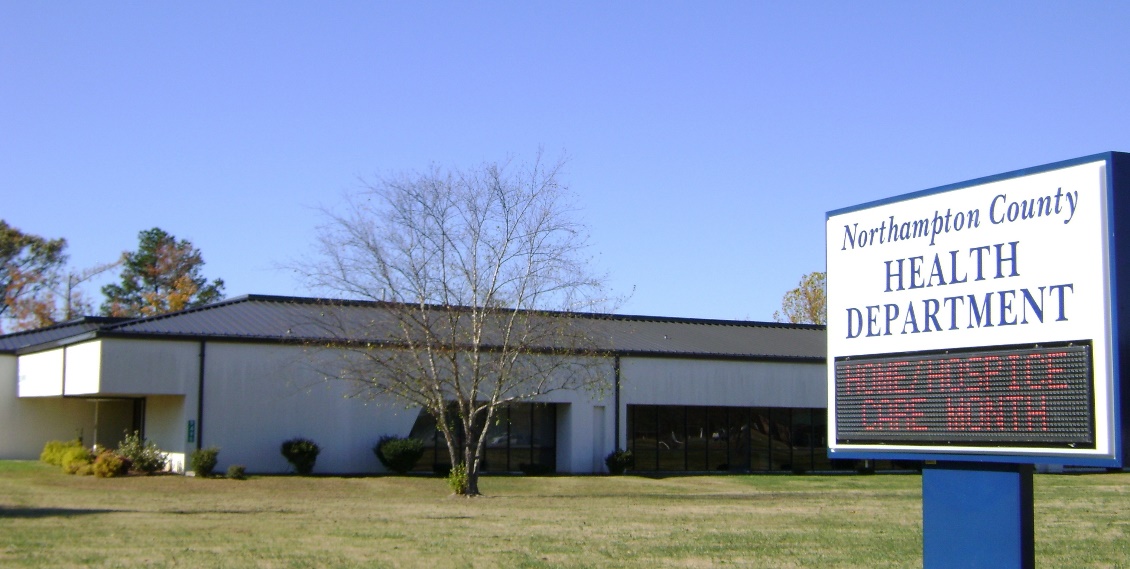 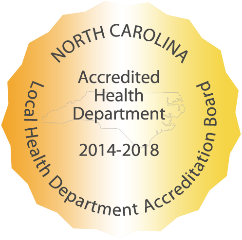 